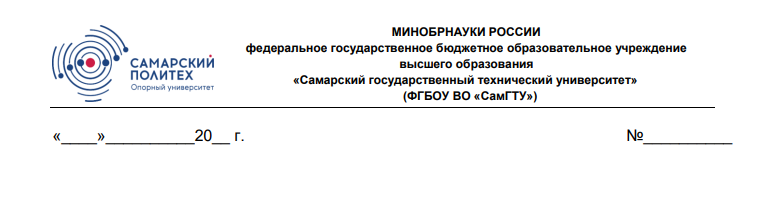 УТВЕРЖДАЮРектор / курирующий проректор___________  ________________        (подпись)              (инициалы, фамилия)______________             (дата) ПРОТОКОЛ № ___ оценки эффективности деятельности работников ____________________________ (наименование структурного подразделения)за ____________________________ (месяц/год)Руководитель структурного подразделения ______________________________________                                                                                                                  (подпись)              (инициалы, фамилия)Ответственный по качеству подразделения  _____________________________________                                                                                                             (подпись)              (инициалы, фамилия)Приложение № 3 к приказу _____№ п//пФИОДолжностьРазмер ставкиНаименование критерия эффективностиПроцент выполнения критерия (от 0 до 100)1234